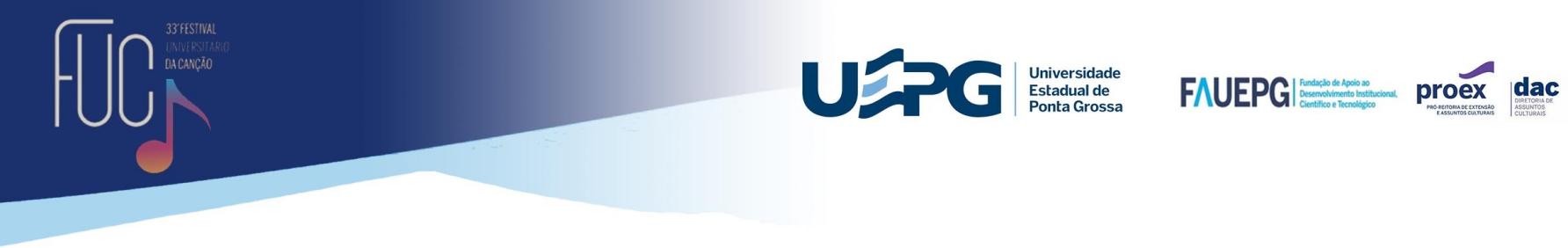 CESSÃO DE DIREITOS(documento a ser entregue assinado apenas pelos responsáveis das canções selecionadas)Eu,		, compositor responsável pela inscrição da canção			, inscrito no CPF nº	, portador do RG nº				, residente e domiciliado na Rua			, nº          , bairro	, na cidade de		, estado    do    Paraná,    com    telefone    (    )	e    e-mail 	, bem como os demais intérpretes e compositores mencionados no Formulário de Inscrição, autorizamos a Universidade Estadual de Ponta Grossa (UEPG) e a Fundação de Apoio à UEPG (FAUEPG) a gravar e multiplicar cópias da canção, em versões de áudio e vídeo, durante e após a apresentação desta obra no 36º Festival Universitário da Canção (FUC). Esta Cessão de Direitos Autorais e Uso de Imagem aplica-se única e exclusivamente à apresentação neste festival, não podendo ser utilizada de nenhuma outra forma por pessoa física ou jurídica, além da Universidade e FAUEPG. Declaramos ainda que, a música acima descrita nunca foi lançada por gravadora com selo e registro ISRC e adapta-se integralmente ao regulamento do FUC, estando ciente que comprovada a falta de veracidade destas informações, acarretará a desclassificação da mesma,devolução de prêmios recebidos ao fim do festival, isentando a UEPG e a FAUEPG dequalquer responsabilidade legal. As partituras, MP3 e o vídeo que trarão a referida canção serão documentos sonoros/visuais do evento ao qual efetuamos esta inscrição, sendo autorizada por nós a sua distribuição e/ou disponibilização gratuita, bem como em formato compatível com a Internet, não cabendo, portanto, a mim e qualquer outro integrante do grupo musical que a defendeu, coautores ou seus herdeiros, nenhum tipo de participação financeira do referido material. Autorizamos também a UEPG e a FAUEPG, bem como qualquer outro veículo de comunicação impressa, radiofônica, online ou televisiva, de canal aberto ou fechado, a explorar nossa imagem quando se referindo ao FUC, seja na forma de divulgação do evento, seja na forma de entrevistas. Tal autorização é válida enquanto divulgação do festival em qualquer tempo, não acarretando nenhum custo para a UEPG e FAUEPG. Autorizamos exclusivamente a UEPG e a FAUEPG o uso posterior de todas as imagens, vídeos e sons feitos durante o 36º FUC. Confirmamos que lemos o regulamento do 36º FUC, e concordamos integralmente com seus termos, respondendo civilmente pelo uso não autorizado de letra e música, bem como por sua apresentação indevida. Fica eleito o foro da comarca de Ponta Grossa para resolver quaisquer questionamentos judiciais.Declaramos que estamos cientes e de acordo com todas as normas estabelecidas no regulamento do 36º Festival Universitário da Canção, nos responsabilizando pela veracidade de todas as informações.Praça Marechal Floriano Peixoto, 129 – Centro – Ponta Grossa/PR – CEP: 84010-680 | (42) 3220-3494/3273 | fuc@uepg.br